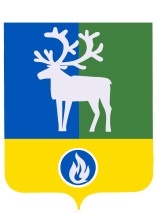 БЕЛОЯРСКИЙ РАЙОНХАНТЫ-МАНСИЙСКИЙ АВТОНОМНЫЙ ОКРУГ – ЮГРАПроектАДМИНИСТРАЦИЯ БЕЛОЯРСКОГО РАЙОНАПОСТАНОВЛЕНИЕот «___» ________ 2019 года                                                                                             № ____О создании и организации деятельности курсов гражданской обороныБелоярского районаВ соответствии с федеральными законами от 21 декабря 1994 года № 68-ФЗ                      «О защите населения и территорий от чрезвычайных ситуаций природного и техногенного характера», от 12 февраля 1998 года № 28-ФЗ «О гражданской обороне», Постановлением Правительства Российской Федерации от 2 ноября 2000 года № 841 «Об утверждении Положения об организации обучения населения в области гражданской обороны», Постановлением администрации Белоярского от 11 января 2016 года № 5                                 «Об утверждении Положения об организации и ведении гражданской обороны в городском поселении Белоярский и Белоярском районе», в целях совершенствования подготовки населения Белоярского района в области гражданской обороны и защиты от чрезвычайных ситуаций природного и техногенного характера п о с т а н о в л я ю:1. Создать курсы гражданской обороны Белоярского района на базе отдела по делам гражданской обороны и чрезвычайным ситуациям администрации Белоярского района.2. Утвердить Положение о курсах гражданской обороны Белоярского района согласно приложению к настоящему постановлению.3. Отделу по делам гражданской обороны и чрезвычайным ситуациям администрации Белоярского района организовать деятельность курсов гражданской обороны Белоярского района с 1 апреля 2019 года.4. Опубликовать настоящее постановление в газете «Белоярские вести. Официальный выпуск».5. Настоящее постановление вступает в силу после его официального опубликования.6. Контроль за выполнением постановления возложить на первого заместителя главы Белоярского района Ойнеца А.В.Глава Белоярского района	                      					             С.П.МаненковПРИЛОЖЕНИЕк постановлению администрации Белоярского районаот «__» ________ 2019 года № ____П О Л О Ж Е Н И Ео курсах гражданской обороны Белоярского районаI. ОБЩИЕ ПОЛОЖЕНИЯ1.1. Настоящее Положение о курсах гражданской обороны Белоярского района (далее – Положение) разработано в соответствии с федеральными законами                                    от 21 декабря 1994 года № 68-ФЗ «О защите населения и территорий от чрезвычайных ситуаций природного и техногенного характера», от 12 февраля 1998 года № 28-ФЗ                     «О гражданской обороне», Постановлением Правительства Российской Федерации                  от 2 ноября 2000 года № 841 «Об утверждении Положения об организации обучения населения в области гражданской обороны», приказами Министерства Российской Федерации по делам гражданской обороны, чрезвычайным ситуациям и ликвидации последствий стихийных бедствий от 19 января 2004 года № 19 «Об утверждении Перечня уполномоченных работников, проходящих переподготовку или повышение квалификации в учебных заведениях Министерства Российской Федерации по делам гражданской обороны, чрезвычайным ситуациям и ликвидации последствий стихийных бедствий, учреждениях повышения квалификации федеральных органов исполнительной власти и организаций, учебно-методических центрах по гражданской обороне и чрезвычайным ситуациям субъектов Российской Федерации и на курсах гражданской обороны муниципальных образований», от 13 ноября 2006 года № 646 «Об утверждении Перечня должностных лиц и работников гражданской обороны, проходящих переподготовку или повышение квалификации в образовательных учреждениях Министерства Российской Федерации по делам гражданской обороны, чрезвычайным ситуациям и ликвидации последствий стихийных бедствий, в образовательных учреждениях дополнительного профессионального образования федеральных органов исполнительной власти и организаций, в учебно-методических центрах по гражданской обороне и чрезвычайным ситуациям субъектов Российской Федерации и на курсах гражданской обороны муниципальных образований», Постановлением администрации Белоярского от 11 января 2016 года № 5 «Об утверждении Положения об организации и ведении гражданской обороны в городском поселении Белоярский и Белоярском районе».1.2. Положение определяет цели, задачи и порядок организацию учебного процесса на курсах гражданской обороны Белоярского района (далее - Курсы).1.3. Курсы созданы на базе отдела по делам гражданской обороны и чрезвычайным ситуациям администрации Белоярского района.1.4. Руководство, контроль и организацию учебной деятельности на Курсах осуществляет начальник отдела по делам гражданской обороны и чрезвычайным ситуациям администрации Белоярского района.II. ЦЕЛИ И ЗАДАЧИ КУРСОВ2.1. Основными целями Курсов являются:1) распространение передового опыта и пропаганда знаний в области гражданской обороны и защиты от чрезвычайных ситуаций природного и техногенного характера на территории Белоярского района;2) удовлетворение потребностей предприятий, учреждений и организаций, расположенных на территории Белоярского района (далее – предприятия) и населения Белоярского района в нормативном и методическом обеспечении по вопросам гражданской обороны и предупреждения чрезвычайных ситуаций и действий при их возникновении.2.2. Основными задачами Курсов являются:1) осуществление курсового обучения установленных категорий должностных лиц и специалистов входящих в состав Белоярского районного звена территориальной подсистемы Ханты-Мансийского автономного округа - Югры единой государственной системы предупреждения и ликвидации чрезвычайных ситуаций;2) методическое и информационное обеспечение учебного процесса, подготовка и выпуск учебных и методических материалов, проведение семинаров и практических занятий в области гражданской обороны и защиты от чрезвычайных ситуаций;3) постоянное совершенствование учебного процесса и учебно - материальной базы, освоение современных форм и методов обучения;4) методическая помощь руководителям предприятий в организации занятий в области гражданской обороны и защиты от чрезвычайных ситуаций природного и техногенного характера.III. ПОРЯДОК ОРГАНИЗАЦИИ УЧЕБНОГО ПРОЦЕССА3.1. Курсовое обучение на Курсах не является образовательной деятельностью и лицензированию не подлежит.3.2. Курсовое обучение на Курсах проходят:1) председатели и члены комиссий по предупреждению и ликвидации чрезвычайных ситуаций и обеспечению пожарной безопасности, эвакуационных органов, а также комиссий по обеспечению устойчивости функционирования предприятий, необходимых для выживания населения при военных конфликтах и чрезвычайных ситуациях, всех уровней;2) неосвобожденные работники, уполномоченные на решение задач в области гражданской обороны и защиты населения и территорий от чрезвычайных ситуаций органов местного самоуправления Белоярского района и предприятий;3) руководители нештатных аварийно-спасательных формирований, нештатных формирований по обеспечению выполнения мероприятий по гражданской обороне, руководители спасательных служб и их заместители;4) лица, назначенные для проведения вводного инструктажа и курсового обучения с работающим населением по гражданской обороне и защите от чрезвычайных ситуаций;5) инструкторы (консультанты) учебно-консультационных пунктов по гражданской обороне;3.3. Обучение на Курсах может проводиться в следующих формах: очная, очно-дистанционная с применением современных компьютерных образовательных технологий.3.4. При обучении по очной форме местом проведения определен город Белоярский, улица Центральная, дом 9 (класс гражданской обороны).3.5. При проведении обучения по очно-дистанционной форме с применением современных компьютерных образовательных технологий каждому слушателю на адрес электронной почты направляются необходимые учебно-методические материалы (программа обучения, план-график обучения, конспекты изучаемых тем занятий, контрольно-проверочные тесты).3.6. Выбор формы обучения не может влиять на объем изучаемого материала и качество его усвоения.3.7. Прием слушателей производится начальником отдела по делам гражданской обороны и чрезвычайным ситуациям администрации Белоярского района на основании поименных списков и документов, удостоверяющих личность.3.8. Обучение заканчивается оценкой уровня знаний слушателей с проведением собеседования или сдачей зачета.3.9. Слушателям, изучившим установленный программный материал, выполнившим в установленные сроки задания и сдавшим зачеты, выдается справка о прохождении курсового обучения на Курсах по форме, установленной в приложении к настоящему Положению. Учет выданных справок ведется в книге учета выданных справок. Книга учета выданных справок хранится в течение пяти лет.3.10. Руководители предприятий до 1 сентября текущего года направляют в отдел по делам гражданской обороны и чрезвычайным ситуациям администрации Белоярского района заявку на обучение работников предприятия.3.11. На основании представленных заявок отделом по делам гражданской обороны и чрезвычайным ситуациям администрации Белоярского района составляется План комплектования Курсов слушателями на следующий год.План комплектования Курсов слушателями на следующий год утверждается начальником отдела по делам гражданской обороны и чрезвычайным ситуациям администрации Белоярского района до 1 октября текущего года.3.12. Для проведения курсового обучения комплектуются группы численностью до 15 человек с учетом специфики выполняемых ими функциональных обязанностей в области гражданской обороны и защиты от чрезвычайных ситуаций и уровня подготовки.3.13. Продолжительность академического часа устанавливается в 45 минут; продолжительность учебного дня составляет 4 - 6 академических часов; на плановую самостоятельную подготовку слушателей отводится 2 академических часа.3.14. Для каждой категории слушателей разрабатывается расписание занятий  на весь срок обучения и утверждается начальником отдела по делам гражданской обороны и чрезвычайным ситуациям администрации Белоярского района.3.15. На Курсах применяются следующие виды занятий: лекции; практические занятия; групповые занятия и упражнения; консультации; самостоятельная работа слушателей.3.16. Продолжительность обучения определяется на основе примерных программ курсового обучения в области гражданской обороны и защиты от чрезвычайных ситуаций, утверждаемых Министерством Российской Федерации по делам гражданской обороны, чрезвычайным ситуациям и ликвидации последствий стихийных бедствий.3.17. Учет проведения занятий и присутствия на них обучаемых осуществляют преподаватели и инструкторы, проводящие занятия, в журналах, которые ведутся на каждую учебную группу. Журнал является основным документом, отражающим выполнение учебной программы, посещаемость занятий и итоги сдачи нормативов. Он подлежит хранению в течение года после завершения обучения группы.IV. УЧЕБНО-МАТЕРИАЛЬНОЕ ОБЕСПЕЧЕНИЕ КУРСОВ4.1. Учебный класс Курсов - это специально отведенное помещение, где имеются необходимые условия для организации учебного процесса, с учетом специфики и тематики проводимого обучения.4.2. Учебный класс Курсов для проведения курсового обучения должен быть оборудован:1) столами со стульями для размещения не менее 15 человек;2) техническими средствами обучения (видеодоской и (или) телевизором);3) персональным компьютером и оргтехникой для печати документов;4) стендами по тематике гражданской обороны и защиты от чрезвычайных ситуаций;5)  учебным имуществом (противогазами для взрослых (всех размеров), костюмами химзащиты (Л-1), приборами радиационного контроля, бинтами, ватой);6) учебной литературой по гражданской обороне и защите от чрезвычайных ситуаций (в электронном и печатном виде);7) памятками и листовками по гражданской обороне и защите от чрезвычайных ситуаций различного содержания;8) видеофильмами по гражданской обороны и защиты от чрезвычайных ситуаций.ПРИЛОЖЕНИЕ 1к Положению о курсах гражданской обороны Белоярского районаФ О Р М Асправки о прохождении курсового обучения на курсах гражданской обороны Белоярского района(лицевая сторона)(оборотная сторона)